Verifica su funzioni e proporzionalitàI. Qui sotto trovi prima sei affermazioni e poi quattro grafici. Completa la tabella qui sotto per associare ad ogni affermazione uno o più grafici per i quali l’affermazione è vera.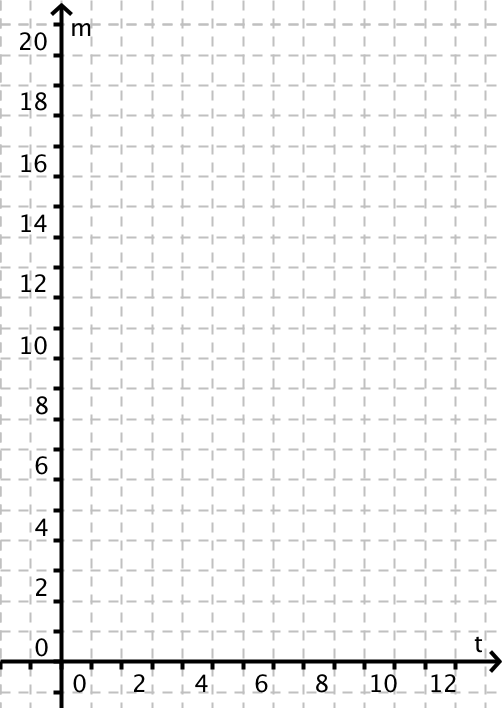 II. Risolvi i seguenti problemi1. Una falla in un oleodotto ha formato in mare una macchia circolare, trattata con apposite tecnologie; perciò il raggio r è legato da una legge lineare al tempo t.  Quando si comincia a trattare la macchia, il raggio è lungo 20km e, dopo 2 ore, il raggio è diventato lungo 16km; risolvi i seguenti quesiti:Scrivi la legge che lega il raggio r al tempo t e tracciane il grafico. Calcola dopo quanto tempo la macchia ha un raggio di 8km.Calcola il raggio della macchia dopo 4 ore. ………………………………………………………………………………………………………………………………………………………………………………………………………………2. Una falla in un oleodotto ha formato in mare una macchia circolare, trattata con apposite tecnologie; perciò il raggio r è inversamente proporzionale al tempo t. Dopo 2 ore di trattamento, il raggio r è lungo 16km; risolvi i seguenti quesiti:Scrivi la legge che lega il raggio r al tempo t e tracciane il grafico.Calcola dopo quanto tempo la macchia ha un raggio di 8km.Scrivi la legge che lega la superficie S della macchia al tempo t; la legge ottenuta è di proporzionalità inversa? Motiva la tua risposta.…………………………………………………………………….…………………………………………………………………….…………………………………………………………………….……………………………………………………………………AffermazioneGraficiIl grafico rappresenta una legge lineareIl grafico rappresenta ……………………………..Grafico AIl grafico rappresenta ……………………………..Grafico CIl grafico rappresenta ……………………………..Grafico DIl grafico è crescenteIl grafico è decrescenteGrafico A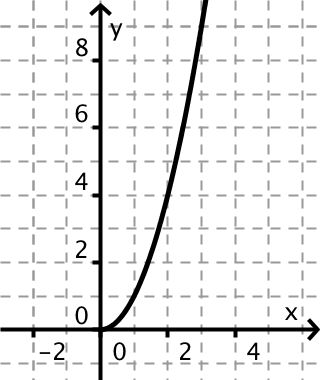 Grafico B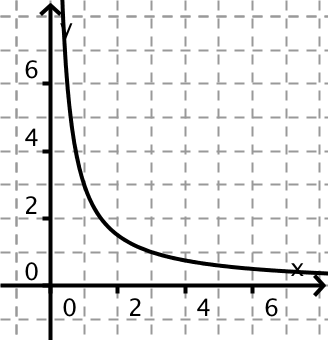 Grafico C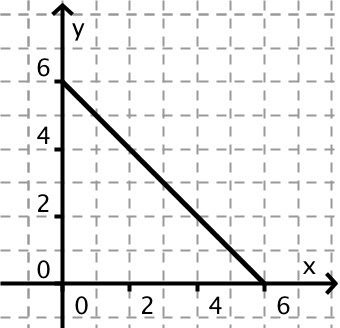 Grafico D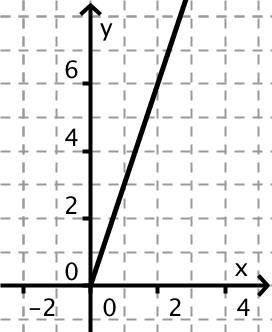 